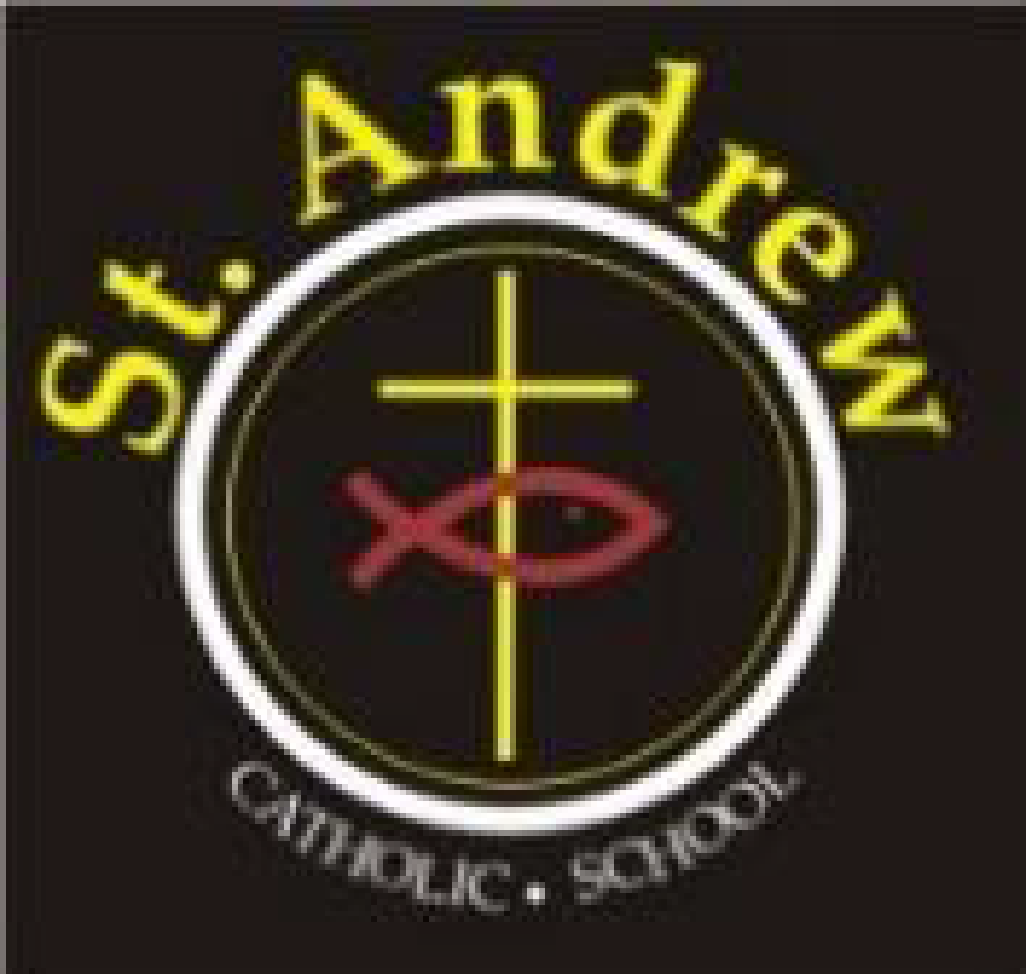  St. Andrew Catholic School Council MeetingWednesday, March 24, 2021 at 6:30 p.m. Via Teams AgendaGreetings & Opening Prayer 						  2 minutesAdministrator’s Report:  Mrs. Boulos/ Mrs. Kotulak	 		 30 minutesCouncil Budget Update- Emilia						 10 minutesCommittee Updates:				          		 20 minutesCookbook- Christine/Kelly							  Communications – Laura Business arising from last meeting:					 20 minutes-	BBQ:  Kelly and deposit-	Fundraising ideas – Blaze pizza-	One More Virtual Parent Engagement night? New business for future meetings 					    5 minutesClosing Prayer and Adjournment						    2 minutesNext meeting April 28, 2021 at 6:30 p.m.   